Об утверждении административного регламента«Предоставление разрешения на отклонение от предельных параметров разрешенного строительства, реконструкции объекта капитального строительства»В соответствии с Земельным кодексом Российской Федерации, Федеральным законом от 06 октября 2003 года № 131-ФЗ «Об общих принципах организации местного самоуправления в Российской Федерации», Федеральным законом 27 июля 2010 года     № 210-ФЗ «Об организации предоставления государственных и муниципальных услуг», Федеральным законом от 13 июля 2015 года № 218-ФЗ «О государственной регистрации недвижимости», постановлением Правительства Российской Федерации от 13.06.2018     № 676 «О внесении изменений в некоторые акты Правительства Российской Федерации в связи с оптимизацией порядка разработки и утверждения административных регламентов», постановлением администрации Невьянского городского округа                от 25.07.2019 № 1180-п «О разработке и утверждении административных регламентов осуществления муниципального контроля и административных регламентов предоставления муниципальных услуг», руководствуясь статьями 31, 46 Устава Невьянского городского округаПОСТАНОВЛЯЕТ:1. Утвердить административный регламент «Предоставление разрешения на отклонение от предельных параметров разрешенного строительства, реконструкции объекта капитального строительства» (прилагается).2. Признать утратившим силу постановление администрации Невьянского городского округа от 10.01.2020 № 5-п «Об утверждении административного регламента предоставления муниципальной услуги «Предоставление разрешения на отклонение от предельных параметров разрешенного строительства, реконструкции объекта капитального строительства на территории Невьянского городского округа»                     (с изменениями, внесенными постановлением администрации Невьянского городского округа от 07.02.2020 № 269-п).3. Контроль за исполнением настоящего постановления возложить на заместителя главы администрации Невьянского городского округа по вопросам реализации инвестиционных проектов, строительству, архитектуре и управлению муниципальным имуществом А.В. Суркова.4. Опубликовать настоящее постановление в газете «Муниципальный вестник Невьянского городского округа» и разместить на официальном сайте администрации Невьянского городского округа в информационно-телекоммуникационной сети «Интернет» www.nevyansk66.ru. Глава Невьянскогогородского округа                                                                                                     А.А. БерчукУТВЕРЖДЕНпостановлением администрацииНевьянского городского округа                                                                                                          от 07.11.2022 № 2007-пАдминистративный регламент предоставления муниципальной услуги «Предоставление разрешения на отклонение от предельных параметров разрешенного строительства, реконструкции объекта капитального строительства»I. Общие положенияПредмет регулирования регламента1.1.1. Административный регламент предоставления муниципальной услуги «Предоставление разрешения на отклонение от предельных параметров разрешенного строительства, реконструкции объекта капитального строительства» (далее – Регламент) устанавливает порядок и стандарт предоставления муниципальной услуги по предоставлению разрешения на отклонение от предельных параметров разрешенного строительства, реконструкции объекта капитального строительства.1.1.2. Регламент устанавливает сроки и последовательность административных процедур в администрации Невьянского городского округа                                           (далее – Администрация), осуществляемых в ходе предоставления муниципальной услуги, порядок взаимодействия между должностными лицами, взаимодействия с заявителями.Круг заявителейЗаявителями на предоставление муниципальной услуги являются застройщики – юридические и физические лица, в том числе индивидуальные предприниматели, заинтересованные в предоставлении разрешения на отклонение от предельных параметров разрешенного строительства, реконструкции объекта капитального строительства (далее – заявитель, застройщик).  1.2.2. От имени заявителей муниципальной услуги могут выступать лица, имеющие такое право в соответствии с законодательством Российской Федерации либо в силу наделения их заявителями в порядке, установленном законодательством Российской Федерации, соответствующими полномочиями.1.2.3. Для получения муниципальной услуги в электронном виде используется личный кабинет физического или юридического лица.1.2.4. За разрешением на отклонение от предельных параметров заявители обращаются в случаях, если:1) размер земельного участка меньше установленных градостроительным регламентом минимальных размеров земельных участков;2) конфигурация, инженерно-геологические и иные характеристики земельного участка неблагоприятны для застройки.1.3. Требования к порядку информирования о предоставлении муниципальной услуги1.3.1. Информирование заявителей о порядке предоставления муниципальной услуги осуществляется непосредственно специалистами отдела архитектуры администрации Невьянского городского округа (далее – специалист Отдела) при личном приеме и по телефону, а также через Государственное бюджетное учреждение Свердловской области «Многофункциональный центр предоставления государственных и муниципальных услуг» (далее – МФЦ) и его филиалы.1.3.2. Информация о месте нахождения, графиках (режиме) работы, номерах контактных телефонов, адресах электронной почты и официальном сайте Администрации, информация о порядке предоставления муниципальной услуги и услуг, которые являются необходимыми и обязательными для предоставления муниципальной услуги, размещена в федеральной государственной информационной системе «Единый портал государственных и муниципальных услуг (функций)» (далее – Единый портал) по адресу https://www.gosuslugi.ru/146727/1/info, на официальном сайте Невьянского городского округа (http://nevyansk66.ru), на официальных сайтах в сети Интернет и информационных стендах Администрации, на официальном сайте МФЦ (www.mfc66.ru), а также предоставляется непосредственно специалистами Отдела при личном приеме, а также по телефону.1.3.3. Основными требованиями к информированию заявителей о порядке предоставления муниципальной услуги и услуг, которые являются необходимыми и обязательными для предоставления муниципальной услуги, являются достоверность предоставляемой информации, четкость в изложении информации, полнота информирования.1.3.4. При общении с заявителями (по телефону или лично) специалисты Отдела должны корректно и внимательно относиться к заявителям, не унижая их чести и достоинства. Устное информирование о порядке предоставления муниципальной услуги должно проводиться с использованием официально-делового стиля речи.1.3.5. Информирование заявителей о порядке предоставления муниципальной услуги может осуществляться с использованием средств автоинформирования.1.3.6. Получение информации заявителями о порядке и сроках предоставления муниципальной услуги с использованием Единого портала.На Едином портале размещается следующая информация:1) исчерпывающий перечень документов, необходимых для предоставления муниципальной услуги, требования к оформлению указанных документов, а также перечень документов, которые заявитель вправе представить по собственной инициативе;2) круг заявителей;3) срок предоставления муниципальной услуги;4) результаты предоставления муниципальной услуги, порядок представления документа, являющегося результатом предоставления муниципальной услуги;5) размер пошлины, взимаемой за предоставление муниципальной услуги;6) исчерпывающий перечень оснований для приостановления или отказа в предоставлении муниципальной услуги;7) о праве заявителя на досудебное (внесудебное) обжалование действий (бездействия) и решений, принятых (осуществляемых) в ходе предоставления муниципальной услуги;8) формы заявлений (уведомлений, сообщений), используемые при предоставлении муниципальной услуги.Информация на Едином портале о порядке и сроках предоставления муниципальной услуги на основании сведений, содержащихся в федеральной государственной информационной системе «Федеральный реестр государственных и муниципальных услуг (функций)», предоставляется заявителю бесплатно.II. Стандарт предоставления муниципальной услуги2.1. Наименование муниципальной услугиНаименование муниципальной услуги – «Предоставление разрешения на отклонение от предельных параметров разрешенного строительства, реконструкции объекта капитального строительства» (далее – муниципальная услуга).2.2. Наименование органа, предоставляющего муниципальную услугу2.2.1. Муниципальная услуга предоставляется Администрацией через структурное подразделение – отдел архитектуры администрации Невьянского городского округа (далее – Отдел).Документы, необходимые для предоставления муниципальной услуги, могут быть поданы заявителями непосредственно в Администрацию, через МФЦ, через Единый портал.2.2.2. При предоставлении муниципальной услуги в качестве источников получения документов, необходимых для предоставления муниципальной услуги, могут принимать участие в рамках межведомственного информационного взаимодействия следующие органы или организации:  - территориальные органы федерального органа исполнительной власти, уполномоченного на осуществление государственного кадастрового учета 
и государственной регистрации прав (Управление Федеральной службы государственной регистрации, кадастра и картографии по Свердловской области, филиал Федерального государственного бюджетного учреждения «Федеральная кадастровая палата Федеральной службы государственной регистрации, кадастра и картографии» по Уральскому федеральному округу);- Федеральная налоговая служба;- иные органы государственной власти, органы государственных внебюджетных фондов, организации, обращение в которые необходимо для предоставления муниципальной услуги.2.3. Описание результата предоставления муниципальной услугиРезультатами предоставления муниципальной услуги являются:1) решение о предоставлении разрешения на отклонение от предельных параметров разрешенного строительства, реконструкции объекта капитального строительства (по форме, согласно приложению № 2 к настоящему Регламенту);2) решение об отказе в предоставлении разрешения на отклонение от предельных параметров разрешенного строительства, реконструкции объекта капитального строительства (по форме, согласно приложению № 3 к настоящему Регламенту).2.4. Срок предоставления муниципальной услуги, в том числе с учетом 
необходимости обращения в организации, участвующие в предоставлении муниципальной услуги, срок приостановления предоставления муниципальной услуги  в случае, если возможность приостановления предусмотрена законодательством Российской Федерации и законодательством Свердловской области, срок выдачи (направления) документов, являющихся результатом предоставления муниципальной услуги2.4.1. Срок предоставления муниципальной услуги не превышает 57 рабочих дней со дня регистрации заявления и документов, необходимых для предоставления муниципальной услуги.При обращении заявителя через МФЦ срок предоставления муниципальной услуги исчисляется с момента регистрации заявления о предоставлении муниципальной услуги в МФЦ.2.5. Нормативные правовые акты, регулирующие предоставление 
муниципальной услугиПеречень нормативных правовых актов, регулирующих предоставление муниципальной услуги, с указанием их реквизитов и источников официального опубликования размещен на официальном сайте Невьянского городского округа в сети «Интернет» по адресу: http://nevyansk66.ru и на Едином портале https://www.gosuslugi.ru/146727/1/info.Администрация обеспечивает размещение и актуализацию перечня указанных нормативных правовых актов на своем официальном сайте в сети Интернет, а также на Едином портале.2.6. Исчерпывающий перечень документов, необходимых в соответствии 
с законодательством Российской Федерации и законодательством Свердловской области для предоставления муниципальной услуги и услуг, которые являются необходимыми и обязательными для предоставления муниципальной услуги, подлежащих представлению заявителем, способы их получения заявителем, в том числе в электронной форме, порядок их представления2.6.1. Для предоставления муниципальной услуги заявитель направляет 
в Администрацию либо в МФЦ:1) заявление:- в форме документа на бумажном носителе по форме, согласно приложению № 1 к настоящему Регламенту;- в электронной форме (заполняется посредством внесения соответствующих сведений в интерактивную форму заявления); 2) документ, удостоверяющий личность заявителя (подлинник);3) документ, подтверждающий полномочия представителя заявителя, в случае обращения за предоставлением муниципальной услуги представителя заявителя (подлинник);4) материалы, обосновывающие наличие оснований для обращения, предусмотренных пунктом 1.2.4 настоящего Регламента;5) правоустанавливающие документы на объекты недвижимости, права на которые не зарегистрированы в Едином государственном реестре недвижимости (подлинник);6) нотариально заверенное согласие всех правообладателей земельного участка и/или объекта капитального строительства, в отношении которых запрашивается разрешение на отклонение от предельных параметров разрешенного строительства, реконструкции объекта капитального строительства, либо документ, удостоверяющий полномочия заявителя как представителя всех правообладателей земельного участка и/или объекта капитального строительства при направлении заявления, в случае подачи заявления одним из правообладателей. 2.6.2. По своему желанию заявитель может представить иные документы, которые, по его мнению, имеют значение при предоставлении муниципальной услуги.2.6.3. Документы, необходимые для предоставления муниципальной услуги, указанные в пункте 2.6.1 настоящего Регламента, представляются в Администрацию посредством личного обращения заявителя и(или) через МФЦ, и(или) с использованием информационно-телекоммуникационных технологий, включая использование Единого портала, и других средств информационно-телекоммуникационных технологий в случаях и порядке, установленных законодательством Российской Федерации, в форме электронных документов.При этом заявление и электронный образ каждого документа должны быть подписаны простой либо усиленной квалифицированной электронной подписью.2.6.4. Документы, представляемые в электронной форме, направляются в следующих форматах:а) xml - для документов, в отношении которых утверждены формы и требования по формированию электронных документов в виде файлов                             в формате xml;б) doc, docx, odt - для документов с текстовым содержанием, не включающим формулы;в) pdf, jpg, jpeg, png, bmp, tiff - для документов с текстовым содержанием, в том числе включающих формулы и (или) графические изображения, а также документов с графическим содержанием;г) zip, rar - для сжатых документов в один файл;д) sig - для открепленной усиленной квалифицированной электронной подписи.2.6.5. В случае если оригиналы документов, прилагаемых к заявлению, выданы и подписаны Уполномоченным органом на бумажном носителе, допускается формирование таких документов, представляемых в электронной форме, путем сканирования непосредственно с оригинала документа (использование копий не допускается), которое осуществляется с сохранением ориентации оригинала документа в разрешении 300 - 500 dpi (масштаб 1:1) и всех аутентичных признаков подлинности (графической подписи лица, печати, углового штампа бланка), с использованием следующих режимов:- «черно-белый» (при отсутствии в документе графических изображений и (или) цветного текста);- «оттенки серого» (при наличии в документе графических изображений, отличных от цветного графического изображения);- «цветной» или «режим полной цветопередачи» (при наличии в документе цветных графических изображений либо цветного текста).           Количество файлов должно соответствовать количеству документов, каждый из которых содержит текстовую и (или) графическую информацию.2.6.6. Документы, прилагаемые заявителем к заявлению о предоставлении разрешения на отклонение от предельных параметров разрешенного строительства, реконструкции объекта капитального строительства, представляемые в электронной форме, должны обеспечивать возможность идентифицировать документ и количество листов в документе. 2.7. Исчерпывающий перечень документов, необходимых в соответствии 
с законодательством Российской Федерации и законодательством Свердловской области для предоставления муниципальной услуги, которые находятся в распоряжении государственных органов, органов местного самоуправления и иных органов, участвующих в предоставлении муниципальных услуг, и которые заявитель вправе представить, а также способы их получения заявителями, в том числе в электронной форме, порядок их представления2.7.1. Документами (сведениями), необходимыми в соответствии 
с законодательством Российской Федерации и законодательством Свердловской области для предоставления муниципальной услуги, которые находятся в распоряжении Администрации и иных органов, участвующих в предоставлении муниципальной услуги, являются:1) выписка из ЕГРН на земельный участок для определения правообладателя из Федеральной службы государственной регистрации, кадастра и картографии;2) выписка из ЕГРН на объект капитального строительства из Федеральной службы государственной регистрации, кадастра и картографии;3) в случае обращения юридического лица запрашивается выписка из Единого государственного реестра юридических лиц из Федеральной налоговой службы;4) в случае обращения индивидуального предпринимателя запрашивается выписка из Единого государственного реестра индивидуальных предпринимателей из Федеральной налоговой службы.Заявитель вправе представить документы, содержащие сведения, указанные 
в части первой настоящего пункта, по собственной инициативе.Непредставление заявителем документов, которые он вправе представить по собственной инициативе, не является основанием для отказа заявителю в предоставлении муниципальной услуги.2.8. Указание на запрет требовать от заявителя представления документов, информации или осуществления действий2.8.1. При предоставлении муниципальной услуги запрещено требовать от заявителя (застройщика):1) представления документов и информации или осуществления действий, представление или осуществление которых не предусмотрено нормативными правовыми актами, регулирующими отношения, возникающие в связи с предоставлением муниципальной услуги;2) представления документов и информации, в том числе подтверждающих внесение заявителем платы за предоставление муниципальной услуги, которые находятся в распоряжении Администрации либо подведомственных организациях, участвующих в предоставлении муниципальной услуги, в соответствии с нормативными правовыми актами Российской Федерации, нормативными правовыми актами Правительства Свердловской области, муниципальными правовыми актами, за исключением документов, указанных в части 6 статьи 7 Федерального закона от 27 июля 2010 года № 210-ФЗ «Об организации предоставления государственных и муниципальных услуг» (далее – Федеральный закон № 210-ФЗ);3) осуществления действий, в том числе согласований, необходимых для получения муниципальной услуги и связанных с обращением в иные государственные органы, организации, за исключением получения услуг и получения документов и информации, предоставляемых в результате предоставления таких услуг, включенных в перечни, указанные в части 1 статьи 9 Федерального закона № 210-ФЗ;4) предоставления на бумажном носителе документов и информации, электронные образы которых ранее были заверены в соответствии с пунктом 7.2 части 1 статьи 16 Федерального закона № 210-ФЗ, за исключением случаев, если нанесение отметок на такие документы либо их изъятие является необходимым условием предоставления муниципальной услуги, и иных случаев, установленных федеральными законами;5) представления документов и информации, отсутствие и (или) недостоверность которых не указывались при первоначальном отказе в приеме документов, необходимых для предоставления муниципальной услуги, либо в предоставлении муниципальной услуги, за исключением следующих случаев:- изменение требований нормативных правовых актов, касающихся предоставления муниципальной услуги, после первоначальной подачи заявления о предоставлении разрешения на отклонение от предельных параметров разрешенного строительства, реконструкции объекта капитального строительства;- наличие ошибок в заявлении о предоставлении разрешения на отклонение от предельных параметров разрешенного строительства, реконструкции объекта капитального строительства и документах, поданных заявителем после первоначального отказа в приеме документов, необходимых для предоставления муниципальной услуги, либо в предоставлении муниципальной услуги и не включенных в представленный ранее комплект документов;- истечение срока действия документов или изменение информации после первоначального отказа в приеме документов, необходимых для предоставления муниципальной услуги, либо в предоставлении муниципальной услуги;- выявление документально подтвержденного факта (признаков) ошибочного или противоправного действия (бездействия) должностного лица Администрации, работника МФЦ при первоначальном отказе в приеме документов, необходимых для предоставления муниципальной услуги, либо в предоставлении муниципальной услуги. В данном случае в письменном виде за подписью главы Невьянского городского округа, руководителя МФЦ при первоначальном отказе в приеме документов, необходимых для предоставления муниципальной услуги, заявитель уведомляется об указанном факте, а также приносятся извинения за доставленные неудобства.2.8.2. При предоставлении муниципальной услуги запрещается:  1) отказывать в приеме заявления и иных документов, необходимых для предоставления муниципальной услуги, в случае, если заявление и документы, необходимые для предоставления муниципальной услуги, поданы в соответствии с информацией о сроках и порядке предоставления муниципальной услуги, опубликованной на Едином портале и официальном сайте Администрации в сети Интернет;2) отказывать в предоставлении муниципальной услуги в случае, если заявление и документы, необходимые для предоставления муниципальной услуги, поданы в соответствии с информацией о сроках и порядке предоставления муниципальной услуги, опубликованной на Едином портале и официальном сайте Администрации в сети Интернет.2.9. Исчерпывающий перечень оснований для отказа в приеме документов, необходимых для предоставления муниципальной услуги2.9.1. Основаниями для отказа в приеме документов, необходимых для предоставления муниципальной услуги, являются:1)   предоставление документов, текст которых не поддается прочтению;2) предоставление документов лицом, не уполномоченным в установленном порядке на подачу документов;3) представленные документы или сведения утратили силу на момент обращения за услугой (сведения документа, удостоверяющий личность; документ, удостоверяющий полномочия представителя заявителя, в случае обращения за предоставлением услуги указанным лицом);4) представление неполного комплекта документов, указанных в пункте 2.6.1 Регламента, подлежащих обязательному представлению заявителем;6) неполное, некорректное заполнение полей в форме заявления, в том числе в интерактивной форме заявления на Едином портале;7) электронные документы не соответствуют требованиям к форматам их предоставления и (или) не читаются;9) несоблюдение установленных статьей 11 Федерального закона
от 6 апреля 2011 года № 63-ФЗ «Об электронной подписи» условий признания действительности, усиленной квалифицированной электронной подписи.2.9.2. Решение об отказе в приеме документов, указанных в пункте 2.6.1 настоящего Регламента, подготовленное по форме согласно Приложению № 4 к настоящему Регламенту, направляется заявителю способом, определенным заявителем в заявлении о предоставлении муниципальной услуги.2.9.3. Отказ в приеме документов, указанных в пункте 2.6.1 настоящего Регламента, не препятствует повторному обращению заявителя в Администрацию либо в МФЦ.2.10. Исчерпывающий перечень оснований для приостановления или отказа 
в предоставлении муниципальной услуги.2.10.1. Основания для приостановления предоставления муниципальной услуги отсутствуют.2.10.2. Основания для отказа в предоставлении муниципальной услуги:1) несоответствие испрашиваемого отклонения от предельных параметров разрешенного строительства, реконструкции объекта капитального строительства санитарно-гигиеническим и противопожарным нормам, а также требованиям технических регламентов;2) сведения, указанные в заявлении, не подтверждены сведениями, полученными в рамках межведомственного взаимодействия;3) наличие рекомендаций Комиссии по подготовке проекта правил землепользования и застройки об отказе в предоставлении разрешения на отклонение от предельных параметров, подготовленных с учетом отрицательного заключения о результатах общественных обсуждений или публичных слушаний по вопросу предоставления разрешения на отклонение от предельных параметров;4) отсутствие у заявителя прав на земельный участок либо на объект капитального строительства, расположенный в пределах границ территориальной зоны, обозначенной на карте градостроительного зонирования, утвержденной правилами землепользования и застройки соответствующего муниципального образования;5) несоответствие вида разрешенного использования земельного участка либо объекта капитального строительства градостроительному регламенту, установленному правилами землепользования и застройки соответствующего муниципального образования;6) земельный участок или объект капитального строительства не соответствует режиму использования земель и градостроительному регламенту, установленному в границах зон охраны объектов культурного наследия, и утвержденных проектом зон охраны объектов культурного наследия федерального, регионального или местного значения;7) запрашиваемое Заявителем разрешение на отклонение от предельных параметров не соответствует утвержденной в установленном порядке документации по планировке территории;8) запрашиваемое отклонение не соответствует ограничениям использования объектов недвижимости, установленным на приаэродромной территории (при наличии приаэродромные территории);9) поступление уведомления о выявлении самовольной постройки в отношении земельного участка, на котором расположена такая постройка, или в отношении объекта капитального строительства, являющегося такой постройкой.2.11. Перечень услуг, которые являются необходимыми и обязательными для предоставления муниципальной услуги, в том числе сведения о документе (документах), выдаваемом (выдаваемых) организациями, участвующими в предоставлении муниципальной услугиУслуг, которые являются необходимыми и обязательными для предоставления муниципальной услуги, законодательством Российской Федерации и законодательством Свердловской области не предусмотрено.2.12. Порядок, размер и основания взимания платы за предоставление муниципальной услугиМуниципальная услуга предоставляется без взимания платы.2.13. Порядок, размер и основания взимания платы за предоставление услуг, которые являются необходимыми и обязательными для предоставления муниципальной услуги, включая информацию о методике расчета размера такой платыРасходы, связанные с организацией и проведением общественных обсуждений или публичных слушаний по проекту решения о предоставлении разрешения на отклонение от предельных параметров разрешенного строительства, реконструкции объектов капитального строительства, несет физическое или юридическое лицо, заинтересованное в предоставлении такого разрешения.2.14. Максимальный срок ожидания в очереди при подаче запроса о предоставлении муниципальной услуги, услуги, предоставляемой организацией, 
участвующей в предоставлении муниципальной услуги, 
и при получении результата предоставления таких услугМаксимальный срок ожидания в очереди при подаче запроса о предоставлении муниципальной услуги и при получении результата муниципальной услуги не должен превышать 15 минут.При обращении заявителя в МФЦ срок ожидания в очереди при подаче запроса о предоставлении муниципальной услуги и при получении результата муниципальной услуги также не должен превышать 15 минут.2.15. Срок и порядок регистрации запроса заявителя о предоставлении муниципальной услуги и услуги, предоставляемой организацией, участвующей в предоставлении муниципальной услуги, в том числе в электронной форме2.15.1. Регистрация заявления и иных документов, необходимых для предоставления муниципальной услуги, указанных в пункте 2.6.1 настоящего Регламента, осуществляется в день их поступления в Администрацию при обращении лично, через МФЦ.2.15.2. В случае если заявление и иные документы, необходимые для предоставления муниципальной услуги, поданы в электронной форме, специалист Отдела не позднее рабочего дня, следующего за днем подачи заявления и иных документов, необходимых для предоставления муниципальной услуги, направляет заявителю электронное сообщение о принятии либо об отказе в принятии заявления. Регистрация заявления и иных документов, необходимых для предоставления муниципальной услуги, направленных в форме электронных документов, при отсутствии оснований для отказа в приеме документов, осуществляется не позднее рабочего дня, следующего за днем подачи заявления и иных документов, необходимых для предоставления муниципальной услуги, в Администрации.2.15.3. Регистрация заявления и иных документов, необходимых для предоставления муниципальной услуги, осуществляется в порядке, предусмотренном в разделе III настоящего Регламента.2.16. Требования к помещениям, в которых предоставляется муниципальная услуга, к залу ожидания, местам для заполнения запросов о предоставлении муниципальной услуги, информационным стендам с образцами их заполнения и перечнем документов, необходимых для предоставления каждой муниципальной услуги, размещению и оформлению визуальной, текстовой и мультимедийной информации о порядке предоставления такой услуги, в том числе к обеспечению доступности для инвалидов указанных объектов в соответствии с законодательством Российской Федерации и законодательством Свердловской области о социальной защите инвалидовВ помещениях, в которых предоставляется муниципальная услуга, обеспечивается:1) соответствие санитарно-эпидемиологическим правилам и нормативам, правилам противопожарной безопасности; 2) создание инвалидам следующих условий доступности объектов 
в соответствии с требованиями, установленными законодательными и иными нормативными правовыми актами:возможность беспрепятственного доступа к объекту (зданию помещению), в котором предоставляется муниципальная услуга;возможность самостоятельного передвижения по территории, на которой расположены здания и помещения, в которых предоставляется муниципальная услуга, а также входа в такие объекты и выхода из них, посадки в транспортное средство и высадки из него, в том числе с использованием кресла-коляски, 
с помощью работников объекта, предоставляющих муниципальную услугу, ассистивных и вспомогательных технологий, а также сменного кресла-коляски; сопровождение инвалидов, имеющих стойкие расстройства функции и зрения и самостоятельного передвижения; надлежащее размещение оборудования и носителей информации, необходимых для обеспечения беспрепятственного доступа инвалидов к зданиям и помещениям, в которых предоставляется муниципальная услуга, и к муниципальной услуге с учетом ограничений их жизнедеятельности;дублирование необходимой для инвалидов звуковой и зрительной информации, а также надписей, знаков и иной текстовой и графической информации знаками, выполненными рельефно-точечным шрифтом Брайля;допуск сурдопереводчика и тифлосурдопереводчика;допуск собаки-проводника при наличии документа, подтверждающего ее специальное обучение, на объекты (здания, помещения), в которых предоставляется муниципальная услуга; оказание инвалидам помощи в преодолении барьеров, мешающих получению ими муниципальных услуг наравне с другими лицами;3) помещения должны иметь места для ожидания, информирования, приема заявителей.Места ожидания обеспечиваются стульями, кресельными секциями, скамьями (банкетками);4) помещения должны иметь туалет со свободным доступом к нему 
в рабочее время;5) места информирования, предназначенные для ознакомления граждан 
с информационными материалами, оборудуются:информационными стендами или информационными электронными терминалами;столами (стойками) с канцелярскими принадлежностями для оформления документов, стульями.На информационных стендах в помещениях, предназначенных для приема граждан, размещается информация, указанная в пункте 1.3.2 Регламента.Оформление визуальной, текстовой и мультимедийной информации 
о порядке предоставления муниципальной услуги должно соответствовать оптимальному зрительному и слуховому восприятию этой информации заявителями, в том числе заявителями с ограниченными возможностями.2.17. Показатели доступности и качества предоставления муниципальной услуги2.17.1. Показателями доступности муниципальной услуги являются:- количество взаимодействий со специалистом при предоставлении муниципальной услуги – не более двух;- продолжительность взаимодействия со специалистом при предоставлении муниципальной услуги – не более 15 минут;- возможность получения муниципальной услуги в любом территориальном подразделении МФЦ по Свердловской области по выбору заявителя с учетом принципа экстерриториальности (при наличии технической возможности для электронного взаимодействия) (в полном объеме в МФЦ предоставление муниципальной услуги не предусмотрено);- транспортная доступность к местам предоставления муниципальной услуги;- возможность получения информации о ходе предоставления муниципальной услуги, форм уведомлений и иных документов, необходимых для получения муниципальной услуги, в том числе с использованием информационно-коммуникационных технологий.2.17.2. Показателями качества муниципальной услуги являются:-     соблюдение сроков предоставления муниципальной услуги;- отсутствие обоснованных жалоб граждан на предоставление муниципальной услуги.2.18. Иные требования, в том числе учитывающие особенности предоставления муниципальной услуги в МФЦ, особенности предоставления государственной услуги по экстерриториальному принципу и особенности предоставления муниципальной услуги в электронной форме2.18.1. Прием документов на предоставление услуги в МФЦ осуществляется на основании заключенного Соглашения о взаимодействии между Администрацией и МФЦ.2.18.2. Муниципальная услуга предоставляется в МФЦ с учетом принципа экстерриториальности, в соответствии с которым заявитель вправе выбрать для обращения за получением услуги любое отделение МФЦ по Свердловской области (при наличии технической возможности для электронного взаимодействия).При этом заявителю необходимо иметь при себе документы, предусмотренные пунктом 2.6.1 настоящего Регламента.2.18.3. Для получения муниципальной услуги в электронном виде заявителям предоставляется возможность направить заявление и документы в форме электронных документов, в том числе с использованием Единого портала, путем заполнения специальной интерактивной формы, которая соответствует требованиям Федерального закона № 210-ФЗ и обеспечивает идентификацию заявителя.При подаче заявления в электронном виде может быть использована простая электронная подпись согласно пункту 2 статьи 6 Федерального закона от 6 апреля 2011 года № 63-ФЗ «Об электронной подписи». Простой электронной подписью является регистрация заявителя в Единой системе идентификации и аутентификации. «Логин» и «пароль» выступают в качестве авторизации на Едином портале, подтверждающей правомочность производимых посредством информационно-телекоммуникационной сети Интернет процедур. Идентификатором простой электронной подписи является страховой номер индивидуального лицевого счета (СНИЛС) заявителя в системе обязательного пенсионного страхования.2.18.4. При предоставлении муниципальной услуги в электронной форме заявителю направляется:- уведомление о приеме и регистрации заявления и иных документов, необходимых для предоставления муниципальной услуги;- уведомление о начале процедуры предоставления муниципальной услуги;- уведомление об окончании предоставления муниципальной услуги либо мотивированном отказе в приеме заявления и иных документов, необходимых для предоставления муниципальной услуги;- уведомление о результатах рассмотрения документов, необходимых для предоставления муниципальной услуги;- уведомление о возможности получить результат предоставления муниципальной услуги либо мотивированный отказ в предоставлении муниципальной услуги.III. Состав, последовательность и сроки выполнения административных процедур (действий), требования к порядку их выполнения, в том числе особенности выполнения административных процедур (действий) в электронной форме, 
а также особенности выполнения административных процедур (действий) в МФЦ3.1. Исчерпывающий перечень административных процедур:1) прием заявления о предоставлении муниципальной услуги с документами, необходимыми для предоставления муниципальной услуги, и регистрация заявления с документами, необходимыми для предоставления муниципальной услуги; 2) формирование и направление межведомственного запроса в органы (организации), участвующие в предоставлении муниципальной услуги;3) рассмотрение документов и сведений, в том числе поступивших в порядке межведомственного взаимодействия;4) организация и проведение публичных слушаний или общественных обсуждений;5) подготовка рекомендаций Комиссии по подготовке проекта правил землепользования и застройки о предоставлении разрешения на отклонение от предельных параметров разрешенного строительства, реконструкции объекта капитального строительства;6) принятие решения о предоставлении муниципальной услуги;7) выдача (направление) заявителю результата муниципальной услуги.3.2. Прием заявления о предоставлении муниципальной услуги с документами, необходимыми для предоставления муниципальной услуги, и регистрация заявления с документами, необходимыми для предоставления муниципальной услуги3.2.1. Основанием для начала административной процедуры является обращение заявителя в Администрацию с заявлением о предоставлении разрешения на отклонение от предельных параметров разрешенного строительства, реконструкции объекта капитального строительства и документами, необходимыми для предоставления муниципальной услуги.3.2.2. При получении заявления и документов, необходимых для предоставления муниципальной услуги, специалист Отдела, ответственный за прием и регистрацию заявлений о предоставлении муниципальных услуг:- устанавливает личность заявителя (физического лица, представителя физического или юридического лица), а при обращении представителя заявителя – полномочия действовать от его имени;- проверяет наличие всех необходимых для предоставления муниципальной услуги документов, предусмотренных пунктом 2.6.1 настоящего Регламента; отсутствие оснований для отказа в приеме заявления и документов, указанных в подразделе 2.9 настоящего Регламента, после чего регистрирует заявление с представленными документами;- при наличии оснований для отказа в приеме документов, предусмотренных подразделом 2.9 настоящего Регламента, готовит проект уведомления об отказе в приеме документов (по форме согласно Приложению № 4 к настоящему Регламенту), необходимых для предоставления муниципальной услуги, обеспечивает его регистрацию и вручение уведомления заявителю.3.2.3. Результатом исполнения административной процедуры является:1) регистрация заявления о предоставлении разрешения на отклонение от предельных параметров разрешенного строительства;2) выдача заявителю копии заявления с отметкой о получении документов;  3) отказ в приеме документов, при наличии оснований для отказа в приеме документов, необходимых для предоставления муниципальной услуги, предусмотренных подразделом 2.9 настоящего Регламента. 3.3. Формирование и направление межведомственного запроса в органы (организации), участвующие в предоставлении муниципальной услуги3.3.1. Основанием для начала административной процедуры является отсутствие в пакете документов, представленных заявителем, документов, необходимых для предоставления муниципальной услуги, которые находятся в распоряжении иных органов.3.3.2. Специалист Отдела, ответственный за предоставление муниципальной услуги, в течение 2 рабочих дней с момента регистрации заявления и документов, необходимых для предоставления муниципальной услуги, формирует и направляет межведомственный запрос в следующие органы:- территориальные органы федерального органа исполнительной власти, уполномоченного на осуществление государственного кадастрового учета и государственной регистрации прав (Управление Федеральной службы государственной регистрации, кадастра и картографии по Свердловской области, филиал Федерального государственного бюджетного учреждения «Федеральная кадастровая палата Федеральной службы государственной регистрации, кадастра и картографии» по Уральскому федеральному округу);-   Федеральная налоговая служба;- иные органы государственной власти, органы государственных внебюджетных фондов, организации, обращение в которые необходимо для предоставления муниципальной услуги.3.3.3. Межведомственный запрос формируется и направляется в форме электронного документа, подписанного усиленной квалифицированной электронной подписью.При отсутствии технической возможности формирования и направления межведомственного запроса в форме электронного документа межведомственный запрос направляется на бумажном носителе.Межведомственный запрос формируется в соответствии с требованиями статьи 7.2 Федерального закона № 210-ФЗ.3.3.4. 	Документы и сведения, запрошенные в рамках межведомственного взаимодействия, поступают в Отдел в срок не позднее двух рабочих дней
с момента поступления межведомственного запроса.Результатом данной административной процедуры является направление межведомственного запроса в органы (организации), участвующие в предоставлении муниципальной услуги.3.4. Рассмотрение документов и сведений, в том числе поступивших в порядке межведомственного взаимодействия3.4.1. Основанием для начала административной процедуры является зарегистрированное в Отделе заявление о предоставлении муниципальной услуги и наличие документов, подлежащих представлению заявителем, а также документов, находящихся в распоряжении органов, участвующих в предоставлении муниципальной услуги, которые заявитель представил по собственной инициативе, либо поступление документов и информации в порядке межведомственного взаимодействия.3.4.2. Комиссия по подготовке проекта правил землепользования и застройки Невьянского городского округа (далее – Комиссия) в течение пятнадцати рабочих дней со дня поступления заявления о предоставлении такого разрешения рассматривает документы и принимает одно из следующих решений:1) при отсутствии оснований, указанных в пункте 2.10.2 настоящего Регламента, принимает решение о рассмотрении проекта решения о предоставлении разрешения на отклонение от предельных параметров разрешенного строительства, реконструкции объектов капитального строительства на общественных обсуждениях или публичных слушаниях;2) при наличии оснований, указанных в пункте 2.10.2 настоящего Регламента, принимает решение об отказе в выдаче разрешения на отклонение от предельных параметров разрешенного строительства, реконструкции объектов капитального строительства.3.4.3. 	Результатом административной процедуры является принятие решения о рассмотрении проекта решения о предоставлении разрешения на отклонение от предельных параметров разрешенного строительства, реконструкции объектов капитального строительства на общественных обсуждениях или публичных слушаниях, или принятие решения об отказе в выдаче разрешения на отклонение от предельных параметров разрешенного строительства, реконструкции объектов капитального строительства. Решение об отказе в предоставлении муниципальной услуги, подготовленное по форме согласно Приложению № 3 к настоящему Регламенту, направляется заявителю способом, определенным заявителем в заявлении.В случае, если отклонение необходимо в целях однократного изменения одного или нескольких предельных параметров разрешенного строительства, реконструкции объектов капитального строительства, установленных градостроительным регламентом для конкретной территориальной зоны, не более чем на десять процентов, общественные обсуждения или публичные слушания не проводятся.3.5. Организация и проведение публичных слушаний или общественных обсуждений3.5.1. Основанием для начала административной процедуры является прошедшие экспертизу заявление и документы, в отношении которых принято решение о предоставлении муниципальной услуги.Специалист Отдела готовит проект постановления главы Невьянского городского округа о проведении общественных обсуждений или публичных слушаний по вопросу о предоставлении разрешения на отклонение от предельных параметров разрешенного строительства, реконструкции объектов капитального строительства.3.5.2. Общественные обсуждения или публичные слушания проводятся в порядке, определенном пунктом 5 статьи 5.1 Градостроительного кодекса Российской Федерации.Срок проведения общественных обсуждений или публичных слушаний со дня опубликования оповещения о начале общественных обсуждений или публичных слушаний до дня опубликования заключения о результатах общественных обсуждений или публичных слушаний не может быть более одного месяца.3.5.3. Результатом исполнения административной процедуры является:1) оформленный протокол общественных обсуждений или публичных слушаний;2) подготовка и опубликование на сайте Невьянского городского округа заключения о результатах общественных обсуждений или публичных слушаний.3.6. Подготовка рекомендаций Комиссии по подготовке проекта правил землепользования и застройки о предоставлении разрешения на отклонение от предельных параметров разрешенного строительства, реконструкции объекта капитального строительства3.6.1. Основанием для начала административной процедуры являются заключение о результатах общественных обсуждений или публичных слушаний.3.6.2. Комиссия в течение 15 рабочих дней со дня окончания общественных обсуждений или публичных слушаний осуществляет подготовку рекомендаций о предоставлении такого разрешения или об отказе в предоставлении такого разрешения с указанием причин принятого решения и направляет указанные рекомендации главе Невьянского городского округа.3.6.3. Результатом заседания Комиссии является подготовка протокола с рекомендацией главе Невьянского городского округа:1) о предоставлении разрешения на отклонение от предельных параметров разрешенного строительства, реконструкции объектов капитального строительства;2) об отказе в предоставлении разрешения на отклонение от предельных параметров разрешенного строительства, реконструкции объектов капитального строительства с указанием причин принятого решения.3.7. Принятие решения о предоставлении муниципальной услуги3.7.1. Основанием для начала административной процедуры являются поступившие в адрес главы Невьянского городского округа рекомендации Комиссии.3.7.2. На основании рекомендаций Комиссии глава Невьянского городского округа в течение 7 дней со дня поступления рекомендаций в его адрес принимает решение в виде постановления Администрации о предоставлении разрешения на отклонение от предельных параметров разрешенного строительства, реконструкции объектов капитального строительства или об отказе в предоставлении такого разрешения с указанием причин принятого решения.3.7.3. Результатом исполнения административной процедуры является решение главы Невьянского городского округа в виде постановления Администрации:  1) о предоставлении разрешения на отклонение от предельных параметров разрешенного строительства, реконструкции объектов капитального строительства;2) об отказе в предоставлении разрешения на отклонение от предельных параметров разрешенного строительства, реконструкции объектов капитального строительства.3.8. Выдача (направление) заявителю результата муниципальной услуги3.8.1. Основанием для начала административной процедуры является решение главы Невьянского городского округа о предоставлении муниципальной услуги либо об отказе в предоставлении муниципальной услуги.3.8.2. Результат предоставления муниципальной услуги направляется заявителю способом, определенным им в заявлении.В случае поступления заявления о муниципальной услуге через МФЦ заявитель получает результат предоставления муниципальной услуги в данном учреждении.3.9. Порядок выполнения административных процедур (действий) по предоставлению муниципальной услуги, выполняемых МФЦ, в том числе порядок административных процедур (действий), выполняемых МФЦ при предоставлении муниципальной услуги в полном объеме и при предоставлении муниципальной услуги посредством комплексного запроса3.9.1. При обращении заявителя через МФЦ специалист МФЦ осуществляет действия, предусмотренные подпунктом 3.2.2 настоящего Регламента, и выдает заявителю расписку в получении документов. 3.9.2. Передача курьером пакета документов из МФЦ в Администрацию осуществляется на основании заключенного соглашения между МФЦ 
и Администрацией.3.9.3. Передача документа, являющегося результатом предоставления муниципальной услуги, из Администрации в МФЦ осуществляется в течение 
1 (одного) рабочего дня после подписания такого документа, на основании реестра, который составляется в 2 (двух) экземплярах и содержит дату и время передачи.3.9.4. При передаче пакета документов готового результата муниципальной услуги курьеру МФЦ либо курьеру, направленному МФЦ (далее – курьер МФЦ), принимающий их проставляет дату получения документов и подпись. 3.9.5. Результатом исполнения административной процедуры является подготовленное к выдаче заявителю разрешение на отклонение от предельных параметров разрешенного строительства, реконструкции объектов капитального строительства либо мотивированный отказ в выдаче такого разрешения и передача данных документов в МФЦ, если заявление было подано в Администрацию через МФЦ.В случае, если для получения муниципальной услуги требуются сведения, документы и (или) информация, которые могут быть получены МФЦ только по результатам предоставления иных указанных в запросе, в том числе в комплексном запросе государственных и (или) муниципальных услуг, направление заявления и документов в Администрацию осуществляется МФЦ не позднее одного рабочего дня, следующего за днем получения МФЦ таких сведений, документов и (или) информации. В указанном случае течение предусмотренных законодательством сроков предоставления муниципальных услуг, указанных в запросе, в том числе в комплексном запросе, начинается не ранее дня получения заявлений и необходимых сведений, документов и (или) информации Администрацией.3.9.6. Результаты предоставления муниципальных услуг по результатам рассмотрения комплексного запроса направляются в МФЦ для выдачи заявителю.3.10. Порядок осуществления административных процедур (действий) 
по предоставлению муниципальной услуги в электронной форме, в том числе с использованием Единого портала 3.10.1. Запись на прием в Отдел для подачи запроса о предоставлении муниципальной услуги.В целях предоставления муниципальной услуги осуществляется прием заявителей по предварительной записи.Запись на прием проводится посредством Единого портала при наличии такой возможности.Заявителю предоставляется возможность записи в любые свободные для приема дату и время в пределах установленного в Администрации графика приема заявителей.Администрация не вправе требовать от заявителя совершения иных действий, кроме прохождения идентификации и аутентификации в соответствии с нормативными правовыми актами Российской Федерации, указания цели приема, а также предоставления сведений, необходимых для расчета длительности временного интервала, который необходимо забронировать для приема.3.10.2. Формирование запроса о предоставлении муниципальной услуги.1. Формирование запроса заявителем осуществляется посредством заполнения электронной формы запроса на Едином портале, официальном сайте без необходимости дополнительной подачи запроса в какой-либо иной форме. На Едином портале, официальном сайте размещаются образцы заполнения электронной формы запроса.2. Форматно-логическая проверка сформированного запроса осуществляется автоматически после заполнения заявителем каждого из полей электронной формы запроса. При выявлении некорректно заполненного поля электронной формы запроса заявитель уведомляется о характере выявленной ошибки и порядке ее устранения посредством информационного сообщения непосредственно в электронной форме запроса.3. При формировании запроса заявителю обеспечивается:а) возможность копирования и сохранения запроса и иных документов, указанных в пункте 2.6.1 настоящего Регламента, необходимых для предоставления муниципальной услуги;б) возможность заполнения несколькими заявителями одной электронной формы запроса при обращении за муниципальными услугами, предполагающими направление совместного запроса несколькими заявителями;в) возможность печати на бумажном носителе копии электронной формы запроса;г) сохранение ранее введенных в электронную форму запроса значений в любой момент по желанию пользователя, в том числе при возникновении ошибок ввода и возврате для повторного ввода значений в электронную форму запроса;д) заполнение полей электронной формы запроса до начала ввода сведений заявителем с использованием сведений, размещенных в федеральной государственной информационной системе "Единая система идентификации и аутентификации в инфраструктуре, обеспечивающей информационно-технологическое взаимодействие информационных систем, используемых для предоставления государственных и муниципальных услуг в электронной форме" (далее – единая система идентификации и аутентификации), и сведений, опубликованных на Едином портале, официальном сайте, в части, касающейся сведений, отсутствующих в единой системе идентификации и аутентификации;е) возможность вернуться на любой из этапов заполнения электронной формы запроса без потери ранее введенной информации;ж) возможность доступа заявителя на едином портале или официальном сайте к ранее поданным им запросам в течение не менее одного года, а также частично сформированным запросам - в течение не менее 3 месяцев.4. Сформированный и подписанный запрос, и иные документы, указанные в пункте 2.6.1 настоящего Регламента, необходимые для предоставления муниципальной услуги, направляются в Отдел посредством Единого портала, официального сайта.3.10.3. Прием и регистрация Отделом запроса о предоставлении муниципальной услуги и иных документов, необходимых для предоставления муниципальной услуги.1. Отдел обеспечивает прием документов, необходимых для предоставления муниципальной услуги, и регистрацию запроса без необходимости повторного представления заявителем таких документов на бумажном носителе.2. Срок регистрации запроса – 1 рабочий день.3. Предоставление муниципальной услуги начинается с момента приема и регистрации Отделом электронных документов, необходимых для предоставления муниципальной услуги, а также получения в установленном порядке информации об оплате муниципальной услуги заявителем.При получении запроса в электронной форме в автоматическом режиме осуществляется форматно-логический контроль запроса, проверяется наличие оснований для отказа в приеме запроса, указанных в подразделе 2.9 настоящего Регламента, а также осуществляются следующие действия:1) при наличии хотя бы одного из указанных оснований специалист Отдела, ответственный за предоставление муниципальной услуги, подготавливает уведомление об отказе в приеме документов, необходимых для предоставления муниципальной услуги;2) при отсутствии указанных оснований заявителю сообщается присвоенный запросу в электронной форме уникальный номер, по которому в соответствующем разделе Единого портала, официального сайта заявителю будет представлена информация о ходе выполнения указанного запроса.4. Прием и регистрация запроса осуществляются специалистом Отдела, ответственным за прием и регистрацию.5. После регистрации запрос направляется специалисту Отдела, ответственному за предоставление муниципальной услуги.6. После принятия запроса заявителя специалистом Отдела, уполномоченным на предоставление муниципальной услуги, статус запроса заявителя в личном кабинете на Едином портале, официальном сайте обновляется до статуса «принято» (при наличии технической возможности).3.10.4. Плата за предоставление муниципальной услуги не взимается.3.10.5. Получение результата предоставления муниципальной услуги.1. В качестве результата предоставления муниципальной услуги заявитель по его выбору вправе получить разрешение на отклонение от предельных параметров разрешенного строительства, реконструкции объекта капитального строительства на бумажном носителе.2. Заявитель вправе получить результат предоставления муниципальной услуги в форме электронного документа или документа на бумажном носителе в течение срока действия результата предоставления муниципальной услуги.3.10.6. Получение сведений о ходе выполнения запроса.1. Заявитель имеет возможность получения информации о ходе предоставления муниципальной услуги. Информация о ходе предоставления муниципальной услуги направляется заявителю Отделом в срок, не превышающий одного рабочего дня после завершения выполнения соответствующего действия, на адрес электронной почты или с использованием средств Единого портала государственных и муниципальных услуг (функций), официального сайта по выбору заявителя.2. При предоставлении муниципальной услуги в электронной форме заявителю направляется:а) уведомление о записи на прием в Администрацию или МФЦ (описывается в случае необходимости дополнительно);б) уведомление о приеме и регистрации запроса и иных документов, необходимых для предоставления муниципальной услуги (описывается в случае необходимости дополнительно);в) уведомление о начале процедуры предоставления муниципальной услуги (описывается в случае необходимости дополнительно);г) уведомление об окончании предоставления муниципальной услуги либо мотивированном отказе в приеме запроса и иных документов, необходимых для предоставления муниципальной услуги (описывается в случае необходимости дополнительно);д) уведомление о результатах рассмотрения документов, необходимых для предоставления муниципальной услуги (описывается в случае необходимости дополнительно);е) уведомление о возможности получить результат предоставления муниципальной услуги (описывается в случае необходимости дополнительно).3.10.7. Осуществление оценки качества предоставления услуги.Заявителям обеспечивается возможность оценить доступность и качество муниципальной услуги на Едином портале.3.11. Случаи и порядок предоставления муниципальной услуги в упреждающем (проактивном) режиме.Предоставление услуги в упреждающем (проактивном) режиме не предусмотрено.3.12.  Порядок исправления допущенных опечаток и ошибок в выданных 
в результате предоставления муниципальной услуги документах3.12.1. В случае выявления заявителем опечаток, ошибок в полученном заявителем документе, являющемся результатом предоставления муниципальной услуги, заявитель вправе обратиться в Администрацию с заявлением об исправлении допущенных опечаток и ошибок в выданных в результате предоставления муниципальной услуги документах.3.12.2. Основанием для начала процедуры по исправлению опечаток и (или) ошибок, допущенных в документах, выданных в результате предоставления муниципальной услуги, является поступление в Администрацию заявления об исправлении опечаток и (или) ошибок в документах, выданных в результате предоставления муниципальной услуги.3.12.3. Заявление об исправлении опечаток и (или) ошибок с указанием способа информирования о результатах его рассмотрения и документы, в которых содержатся опечатки и (или) ошибки, представляются следующими способами:1) лично (заявителем представляются оригиналы документов с опечатками и (или) ошибками, специалистом Администрации делаются копии этих документов);2) через организацию почтовой связи (заявителем направляются копии документов с опечатками и (или) ошибками).3.12.4. По результатам рассмотрения заявления об исправлении опечаток и (или) ошибок специалист Отдела, в должностные обязанности которого входит предоставление муниципальной услуги, в течение 2 рабочих дней:1) принимает решение об исправлении опечаток и (или) ошибок, допущенных в документах, выданных в результате предоставления муниципальной услуги, и уведомляет заявителя о принятом решении способом, указанным в заявлении об исправлении опечаток и (или) ошибок (с указанием срока исправления допущенных опечаток и (или) ошибок);2) принимает решение об отсутствии необходимости исправления опечаток 
и (или) ошибок, допущенных в документах, выданных в результате предоставления муниципальной услуги, и готовит мотивированный отказ в исправлении опечаток и (или) ошибок, допущенных в документах, выданных в результате предоставления муниципальной услуги.Исправление опечаток и (или) ошибок, допущенных в документах, выданных 
в результате предоставления муниципальной услуги, осуществляется специалистом Отдела в течение 3 рабочих дней.При исправлении опечаток и (или) ошибок, допущенных в документах, выданных в результате предоставления муниципальной услуги, не допускается:1) изменение содержания документов, являющихся результатом предоставления муниципальной услуги;2) внесение новой информации, сведений из вновь полученных документов, которые не были представлены при подаче заявления о предоставлении муниципальной услуги.3.12.5. Критерием принятия решения об исправлении опечаток и (или) ошибок является наличие опечаток и (или) ошибок, допущенных в документах, являющихся результатом предоставления муниципальной услуги. 3.12.6. Максимальный срок исполнения процедуры составляет не более 5 рабочих дней со дня поступления в Отдел заявления об исправлении опечаток и (или) ошибок.3.12.7. Результатом процедуры является:1) исправленные документы, являющиеся результатом предоставления муниципальной услуги;2) мотивированный отказ в исправлении опечаток и (или) ошибок, допущенных в документах, выданных в результате предоставления муниципальной услуги.3.12.8. Способом фиксации результата рассмотрения заявления об исправлении допущенных опечаток и ошибок в выданных в результате предоставления муниципальной услуги документах является подписание должностным лицом Администрации, уполномоченным на принятие решения о предоставлении либо об отказе в предоставлении муниципальной услуги и направление заявителю.IV. Формы контроля за предоставлением муниципальной услуги4.1. Порядок осуществления текущего контроля за соблюдением и исполнением ответственными должностными лицами положений Регламента и иных нормативных правовых актов, устанавливающих требования к предоставлению муниципальной услуги, а также принятием ими решений4.1.1. Текущий контроль за соблюдением последовательности действий, определенных административными процедурами по предоставлению муниципальной услуги, осуществляется заведующим Отдела и заместителем главы Администрации по вопросам реализации инвестиционных проектов, строительству, архитектуре и управлению муниципальным имуществом, на постоянной основе, а также путем проведения плановых и внеплановых проверок по соблюдению и исполнению положений настоящего Регламента.4.2. Порядок и периодичность осуществления плановых и внеплановых проверок полноты и качества предоставления муниципальной услуги, в том числе порядок и формы контроля за полнотой и качеством предоставления муниципальной услуги4.2.1. Контроль за полнотой и качеством предоставления муниципальной услуги включает в себя проведение плановых и внеплановых проверок, выявление и устранение нарушений прав заявителей, положений Регламента и других нормативных правовых актов, рассмотрение, принятие решений и подготовку ответов на обращение заявителей, содержащие жалобы на решения, действия (бездействие) должностных лиц.4.2.2. Контроль за полнотой и качеством предоставления муниципальной услуги включает в себя:- проведение проверок;- выявление и устранение нарушений прав заявителей, рассмотрение, принятие решений и подготовку ответов на обращения заявителей, содержащие жалобы на действия (бездействие) Администрации и ее должностных лиц, МФЦ и его сотрудников.Периодичность проведения проверок - один раз в квартал.Результаты проверок оформляются в виде отчета.4.3. Порядок осуществления текущего контроля за соблюдением и исполнением работником МФЦ, предоставляющего муниципальную услугу, положений Регламента и иных нормативных правовых актов, устанавливающих требования к предоставлению муниципальной услуги, а также принятием ими решений, порядок привлечения к ответственности работника МФЦ, предоставляющего муниципальную услугу, за решения и действия (бездействие), принимаемые (осуществляемые) им в ходе предоставления муниципальной услуги.МФЦ, работники МФЦ несут ответственность, установленную законодательством Российской Федерации:- за полноту передаваемых в Администрацию запросов о предоставлении муниципальной услуги и их соответствие передаваемым заявителем в МФЦ сведениям, иных документов, принятых от заявителя;- за полноту и соответствие комплексному запросу передаваемых органу, предоставляющему муниципальную услугу, составленных на основании комплексного запроса, иных документов, информации и (или) сведений, необходимых для предоставления муниципальных услуг, указанных в комплексном запросе;- за своевременную передачу в Администрацию запросов о предоставлении муниципальных услуг, заявлений, составленных на основании комплексных запросов, иных сведений, документов и (или) информации, принятых от заявителя, а также за своевременную выдачу заявителю документов, переданных в этих целях МФЦ;- за соблюдение прав субъектов персональных данных, за соблюдение законодательства Российской Федерации, устанавливающего особенности обращения с информацией, доступ к которой ограничен федеральным законом.Работники МФЦ при неисполнении либо при ненадлежащем исполнении своих служебных обязанностей в рамках реализации функций МФЦ привлекаются 
к ответственности, в том числе установленной законодательством Российской Федерации.4.4. Ответственность должностных лиц органа, предоставляющего 
муниципальную услугу, за решения и действия (бездействие), принимаемые (осуществляемые) ими в ходе предоставления муниципальной услугиСпециалист Отдела несет персональную ответственность за:- соблюдение установленного порядка приема документов;- принятие надлежащих мер по полной и всесторонней проверке представленных документов;- соблюдение сроков рассмотрения документов, соблюдение порядка выдачи документов;- учет выданных документов;- своевременное формирование, ведение и надлежащее хранение документов.По результатам проведенных проверок в случае выявления нарушений прав заявителей и иных нарушений к виновным лицам применяются меры ответственности, установленные законодательством Российской Федерации.4.5. Положения, характеризующие требования к порядку и формам контроля за предоставлением муниципальной услуги, в том числе со стороны граждан, их объединений и организацийТекущий контроль за соблюдением последовательности действий, определенных административными процедурами по предоставлению муниципальной услуги, осуществляется заведующим Отдела и заместителем главы Администрации по вопросам реализации инвестиционных проектов, строительству, архитектуре и управлению муниципальным имуществом, на постоянной основе, а также путем проведения плановых и внеплановых проверок по соблюдению и исполнению положений настоящего Регламента.Граждане, их объединения и организации в случае выявления фактов нарушения порядка предоставления муниципальной услуги или ненадлежащего исполнения Регламента вправе обратиться с жалобой в Администрацию.Любое заинтересованное лицо может осуществлять контроль за полнотой 
и качеством предоставления муниципальной услуги, обратившись к главе Невьянского городского округа или лицу, его замещающему.V. Досудебный (внесудебный) порядок обжалования решений и действий (бездействия) органа, предоставляющего муниципальную услугу, его должностных лиц и муниципальных служащих, а также решений и действий (бездействия) МФЦ, работников МФЦ5.1. Информация для заинтересованных лиц об их праве на досудебное (внесудебное) обжалование действий (бездействия) и (или) решений, принятых (осуществленных) в ходе предоставления муниципальной услуги   (далее – жалоба)Заявитель вправе обжаловать решения и действия (бездействие), принятые в ходе предоставления муниципальной услуги Администрацией, ее должностными лицами, а также решения и действия (бездействие) МФЦ, работников МФЦ в досудебном (внесудебном) порядке в том числе в случаях, предусмотренных статьей 11.1 Федерального закона № 210-ФЗ.5.2. Органы государственной власти, организации и уполномоченные на 
рассмотрение жалобы лица, которым может быть направлена 
жалоба заявителя в досудебном (внесудебном) порядке5.2.1. Заявитель вправе обжаловать решения и действия (бездействие), принятые в ходе предоставления муниципальной услуги Администрацией, ее должностных лиц, а также решения и действия (бездействие) работников МФЦ в досудебном (внесудебном) порядке в случаях, предусмотренных статьей 11.1 Федерального закона от 27.07.2010 № 210-ФЗ. 5.3. Способы информирования заявителей о порядке подачи и рассмотрения жалобы, в том числе с использованием Единого портала5.3.1. Администрация, МФЦ, а также учредитель МФЦ обеспечивают:1) информирование заявителей о порядке обжалования решений и действий (бездействия) Администрации, ее должностных лиц и специалистов Отдела, решений и действий (бездействия) МФЦ, его должностных лиц и работников посредством размещения информации:-   на стендах в местах предоставления муниципальных услуг;- на официальных сайтах Администрации, МФЦ (http://mfc66.ru/) и учредителя МФЦ (http://digital.midural.ru/);- на Едином портале в разделе «Дополнительная информация» соответствующей муниципальной услуги;2) консультирование заявителей о порядке обжалования решений и действий (бездействия) Администрации, ее должностных лиц и специалистов Отдела, решений и действий (бездействия) МФЦ, его должностных лиц и работников, в том числе по телефону, электронной почте, при личном приеме.5.4. Перечень нормативных правовых актов, регулирующих порядок досудебного (внесудебного) обжалования решений и действий (бездействия) Администрации, а также ее должностных лиц5.4.1. Порядок досудебного (внесудебного) обжалования решений и действий (бездействия) Администрации, ее должностных лиц и специалистов Отдела, а также решений и действий (бездействия) МФЦ, работников МФЦ регулируется:статьями 11.1-11.3 Федерального закона № 210-ФЗ 
«Об организации предоставления государственных и муниципальных услуг»;постановлением Правительства Свердловской области от 22.11.2018
 № 828-ПП «Об утверждении Положения об особенностях подачи и рассмотрения жалоб на решения и действия (бездействие) исполнительных органов государственной власти Свердловской области, предоставляющих государственные услуги, их должностных лиц, государственных гражданских служащих исполнительных органов государственной власти Свердловской области, предоставляющих государственные услуги, а также на решения и действия (бездействие) многофункционального центра предоставления государственных и муниципальных услуг и его работников».5.4.2. Полная информация о порядке подачи и рассмотрения жалобы 
на решения и действия (бездействие) Администрации, ее должностных лиц и специалистов Отдела, а также решения и действия (бездействие) МФЦ, работников МФЦ размещена на Едином портале в разделе «Дополнительная информация» соответствующей муниципальной услуги по адресу: https://www.gosuslugi.ru/146727/1/info.Приложение № 1   к Административному регламенту предоставления муниципальной услуги «Предоставление разрешения на отклонение от предельных параметров разрешенного строительства, реконструкции объекта капитального строительства» Главе Невьянского городского округа  _____________________________________(Ф.И.О)______________________________________(правообладатель земельного участка: Ф.И.О. физического лица либо Ф.И.О. руководителя и наименование юридического лица,организационно-правовая форма)______________________________________(паспортные данные физического лица: серия, номер, кем и когда выданлибо ИНН юридического лица) ______________________________________(почтовый адрес)______________________________________(Ф.И.О. представителя правообладателяс указанием даты, номера и иных реквизитов документа,подтверждающего полномочия лица на осуществлениедействий от имени правообладателя)______________________________________(паспортные данные представителя: серия, номер, кем и когда выдан)______________________________________(почтовый адрес представителя)______________________________________(контактный телефон)Заявлениео предоставлении разрешения на отклонение от предельных параметровразрешенного строительства, реконструкции объекта капитальногостроительстваПрошу предоставить разрешение на отклонение от предельных параметров разрешенного строительства, реконструкции объекта капитального строительства____________________________________________________________________________________________________________________________________________________Сведения о земельном участке: адрес, кадастровый номер, площадь, вид разрешенного использования, реквизиты градостроительного плана земельного участка (при наличии). Сведения об объекте капитального строительства: кадастровый номер, площадь, этажность, назначение.в связи со строительством______________________________________________________(указывается наименование объекта капитального строительства)реконструкцией_______________________________________________________(указывается наименование объекта капитального строительства)Параметры планируемых к размещению объектов капитального строительства__________________________________________________________________________________________________________________________________________________Обоснование запрашиваемого отклонения от предельных параметров разрешенного строительства, реконструкции объекта капитального строительства__________________________________________________________________________________________________________________________________________________К заявлению прилагаются следующие документы:        (указывается перечень прилагаемых документов)Результат предоставления муниципальной услуги, прошу предоставить: (указать способ получения результата предоставления муниципальной услуги)Настоящим подтверждаю готовность нести расходы, связанные с организацией и проведением общественных обсуждений или публичных слушаний. _____________    _______________     ____________________________________            (дата)                           (подпись)                                                                (ФИО)           Приложение № 2к Административному регламенту предоставления муниципальной услуги «Предоставление разрешения на отклонение от предельных параметров разрешенного строительства, реконструкции объекта капитального строительства» О предоставлении разрешения на отклонение от предельных параметровразрешенного строительства, реконструкции объекта капитального строительстваот ___________ № __________В соответствии с Градостроительным кодексом Российской Федерации, Федеральным законом от 6 октября 2003 года № 131-Ф3 «Об общих принципах организации местного самоуправления в Российской Федерации», Правилами землепользования и застройки муниципального образования _____________, утвержденными ________________, на основании заключения по результатам публичных слушаний/общественных обсуждений от  ____________ г. № ________, рекомендации Комиссии по подготовке проектов правил землепользования и застройки (протокол от ____________ г.                                 № ___________).     1. Предоставить разрешение на отклонение от предельных параметров разрешенного строительства, реконструкции объекта капитального строительства – «____________________________» в отношении земельного участка с кадастровым номером __________________________, расположенного по адресу: ___________________________________________________________________(указывается адрес)____________________________________________________________________.(указывается наименование предельного параметра и показатель предоставляемого отклонения)2. Опубликовать настоящее постановление в «_________________________».3. Настоящее решение (постановление/распоряжение) вступает в силу после его официального опубликования.4. Контроль за исполнением настоящего постановления возложить на ___________________________________________________________________.Должностное лицо (ФИО)                  _______________________________________(подпись должностного лица органа,осуществляющего предоставлениемуниципальной услуги)Приложение № 3к Административному регламенту предоставления муниципальной услуги «Предоставление разрешения на отклонение от предельных параметров разрешенного строительства, реконструкции объекта капитального строительства» Об отказе в предоставлении разрешения на отклонение от предельных параметров разрешенного строительства, реконструкции объекта капитального строительстваот ___________ № __________     По результатам рассмотрения заявления о предоставлении разрешения на отклонение от предельных   параметров   разрешенного     строительства, реконструкции объектов капитального строительства и представленных документов_________________________________________________________(Ф.И.О. физического лица, наименование юридического лица-заявителя,(дата направления заявления)на основании___________________________________________________________принято решение об отказе в предоставлении разрешения на отклонение от предельных параметров разрешенного строительства, реконструкции объектов капитального строительства в связи с:____________________________________________________________________       (указывается основание отказа в предоставлении разрешения) ____________________________________________________________________ Настоящее решение (постановление/распоряжение) может быть обжаловано в досудебном порядке путем направления жалобы в орган, уполномоченный на предоставление услуги (указать уполномоченный орган), а также в судебном порядке.Должностное лицо (ФИО)                       ___________________________________(подпись должностного лица органа, осуществляющего предоставление муниципальной услуги)Приложение № 4к Административному регламенту предоставления муниципальной услуги «Предоставление разрешения на отклонение от предельных параметров разрешенного строительства, реконструкции объекта капитального строительства»  (фамилия, имя, отчество, место жительства - для физических лиц; полное наименование, место нахождения, ИНН - для юридических лиц)УВЕДОМЛЕНИЕоб отказе в приеме документов, необходимых для предоставления муниципальной услугиот _____________ № _________По результатам рассмотрения заявления о предоставлении разрешения на отклонение от предельных параметров разрешенного строительства, реконструкции объектов капитального строительства и представленных документов __________________________________________________________________________       (Ф.И.О. физического лица, наименование юридического лица-заявителя,____________________________________________________________________(дата направления заявления)принято решение об отказе в приеме документов, необходимых для предоставления муниципальной услуги «Предоставлении разрешения на отклонение от предельных параметров разрешенного строительства, реконструкции объектов капитального строительства» в связи с: ________________________________________________________________________________________________________________________________________(указываются основания отказа в приеме документов, необходимых дляпредоставления муниципальной услуги)Дополнительно информируем о возможности повторного обращения в орган, уполномоченный на предоставление муниципальной услуги с заявлением 
о предоставлении услуги после устранения указанных нарушений.Настоящее решение (постановление/распоряжение) может быть обжаловано в досудебном порядке путем направления жалобы в орган, уполномоченный на предоставление услуги (указать уполномоченный орган), а также в судебном порядке.Должностное лицо (ФИО)                   ______________________________________(подпись должностного лица органа, осуществляющего предоставление муниципальной услуги)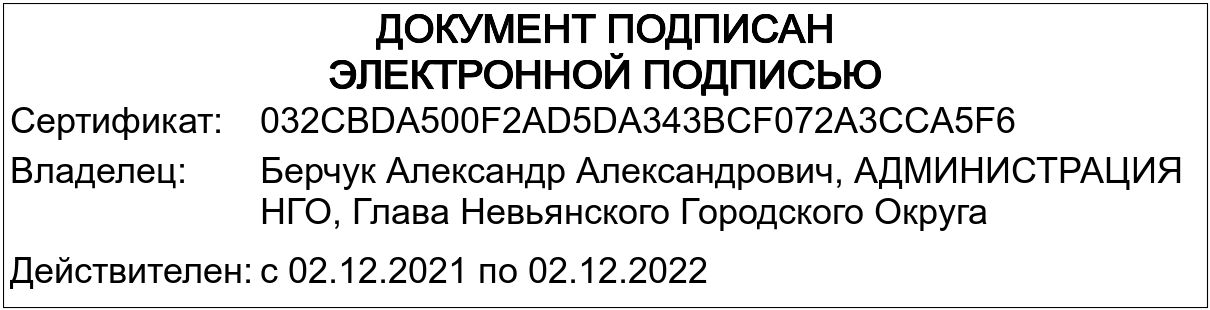 г. Невьянск